Контактные телефоны: 8(495)728-78-08, 8(965)281-74-74; E -mail: alefauto@mail.ru+7(965)281-47-47 - запись/консультация/WhatsApp/Telegram        Адрес: г. Москва, улица Крымский мост, напротив д. 10 (Напротив ЦДХ), в самом мосту, стеклянная дверь с вывеской «АвтоТехЦентр».      Въезд: При въезде стоит шлагбаум, желательно заранее записаться по телефону +7(965)281-47-47. Мы оформим пропуск. Парковка оплачивается АвтоТехЦентром. ТО (Техническое обслуживание)Что входит в ТО: замена масла и масляного фильтра, с учетом материалов, 27 пунктов диагностик.Стоимость ТО: от 6500Р.
Время проведения ТО: около 3 часов.Подарок на выбор: стандартная мойка, полировка фар, уборка салона. Мастеру скажите, что выбрали.Что можно купить с собой: При ТО стоимость масла (1л) на долив, не 900Р, а всего 650Р, антифриз (1л) на долив – 300Р.После прохождения ТО можно приобрести диагностическую карту – цена 1500Р.Процесс: Сначала оформляется заказ-наряд, в котором прописываются предварительные работы и Ваши пожелания. После проведения диагностик мастер свяжется с Вами и сообщит о результатах диагностик и  Вы решаете, что из рекомендаций делать, а что в следующий раз. После всех работ, Вы принимаете машину, выдается заказ-наряд, в котором прописаны работы, рекомендации, гарантии и ФИО мастера, который занимался Вашей машиной. Спасибо за доверие! Ждем Вас в нашем АвтоТехЦентре «Алеф Авто».Для заметок__________________________________________________________________________________________________________________________________________________________________________ФИО и телефон мастера_____________________________________________________________________

Дата и время ТО ___________________________________________________________________________
Будем признательны за отзыв, можете присылать нам на E-mail alefauto@mail.ru, сертификат на 500Р пришлем ответным письмом. Нам очень важно Ваше мнение. Спасибо.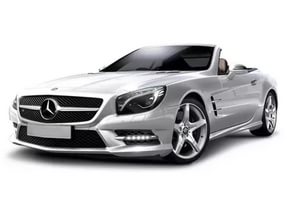 